FOUR SEASONS SeoulTel: NOT_SETEmail: NOT_SETOPENING DATE: 2015GENERAL MANAGER: Michael SchmidPhysical FeaturesTotal Accommodations:  317Guest Rooms: 285Suites: 32Design Aesthetic:A modern reflection of Korean tradition, with light-filled spaces and every modern convenience at handMore than 160 contemporary artworks on display throughoutArchitects: Heerim Architects & PlannersDesigners:LTW Designworks (rooms, public spaces and lobby restaurant)André Fu/AFSO (Chinese and Japanese restaurants)AvroKO (Italian and market restaurants, and bar)Location:In Gwanghwamun, steps from historic sites and neighbourhoods yet ideally located in the central business districtSpa and FitnessSpaNumber of Treatment Rooms: 7Product Lines: Biologique Recherche, Sodashi, EATH Library, Nail ArtSpecial Features:Nail BarBarbershopThe GymFitness Facilities:  765 sq. m. / 8,234 sq. ft.Special Features:Class studiosAuthentic Korean saunasPools: Indoor pool plus adjacent plunge pool for childrenDiningExecutive Chef: Jerome DeconinckRestaurant: The Market KitchenCuisine: International buffetIndoor Seating: 241 plus 5 private dining roomsDesigner: AvroKOChef: David ChoRestaurant: BoccalinoCuisine: ItalianIndoor Seating: 166 plus 3 private dining roomsDesigner: AvroKORestaurant: Yu Yuan  Cuisine: Cantonese plus regional specialtiesSignature Dish: Peking duckIndoor Seating: 100 plus 8 private dining rooms include 2 deluxe VIP roomsDesigner: André Fu/AFSORestaurant: Akira BackCuisine: Japanese with a Korean essenceSignature Dishes: Tuna pizza, AB hanwoo tacos, 48 hours short ribIndoor Seating: 106 plus 6 private dining roomsDesigner: André FuRecreationOn-SiteGolf experienceOff-SiteCultural sightseeingShoppingIce skatingHikingWater sportsMeetings and Social OccasionsTotal Event Space: 2,196 sq. m. / 23,638 sq. ft.Reception Capacity: 800Meet and Feed Capacity: 500Largest Ballroom: 788 sq. m. / 8,482 sq. ft. (divisible, plus pre function space)Junior Ballroom: 501 sq. m. / 5,393 sq. ft. (divisible, plus pre function space)Additional Meeting Rooms:1 divisible meeting room2 additional function rooms2 executive suitesNumerous private dining rooms in the Hotel’s 7 restaurants and barsSpecial Features:15th floor Garden Terrace for up to 80 persons seated or 125 for a receptionTraditional Korean pyebaek room for weddingsOn-site floral designer Nicolai BergmannSpecial FeaturesExecutive Club featuring 24/7 business and concierge service, light refreshments throughout the day, boardroom and moreOn-site floral designer Nicolai BergmannPRESS CONTACTS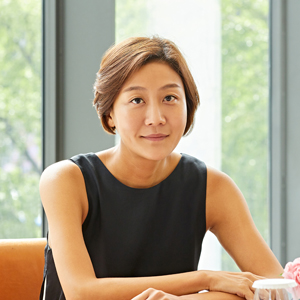 Inyoung MoonDirector of Public Relations and Communications97 Saemunan-ro, Jongno-guSeoulKoreainyoung.moon@fourseasons.com82-6388-5041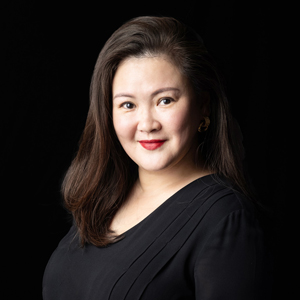 Kelly WongDirector of Marketing97 Saemunan-ro, Jongno-guSeoulKoreakelly.wong@fourseasons.com82 2 6388 5001